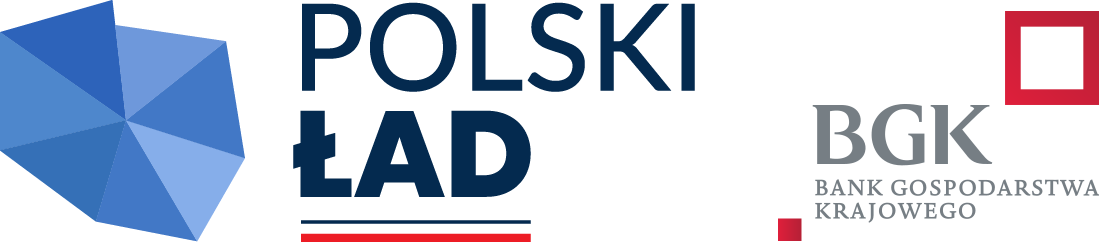 Załącznik nr 1 do SWZ Nawiązując do ogłoszenia o udzielenie zamówienia publicznego prowadzonego w trybie podstawowym na podstawie art. 275 pkt 1 ustawy Pzp na wykonanie zadania inwestycyjnego pn.: Modernizacja zdegradowanych dróg na terenie Gminy Dobre Miasto w ramach Rządowego Funduszu Polski Ład: „Program Inwestycji Strategicznych”My niżej podpisani .....................................................................................................................................................działając w imieniu i na rzecz..................................................................................................................................................... Nazwa (firma) dokładny adres Wykonawcy/Wykonawców(w przypadku składania oferty przez podmioty występujące wspólnie podać nazwy (firmy) i dokładne adresy wszystkich wspólników spółki cywilnej lub członków konsorcjum)Oferujemy wykonanie przedmiotu zamówienia za cenę ryczałtową:Część I: Przebudowa ul. Legionów, Armii Krajowej i Artylerzystów w Dobrym Mieścienetto ……………..… zł + VAT ………… zł = brutto ....................... zł (słownie: ......................) Udzielamy ............... - miesięcznej gwarancji, licząc od dnia bezusterkowego końcowego odbioru robót.Zobowiązujemy się wykonać przedmiot zamówienia w terminie do 11 miesięcy od dnia podpisania umowy. Część II: Przebudowa drogi łączącej drogę krajową nr 51 z droga wojewódzką nr 593 w Dobrym Mieście.netto ……………..… zł + VAT ………… zł = brutto ....................... zł (słownie: ......................) Udzielamy ............... - miesięcznej gwarancji, licząc od dnia bezusterkowego końcowego odbioru robót.Zobowiązujemy się wykonać przedmiot zamówienia w terminie do 11 miesięcy od dnia podpisania umowy. Część III: Przebudowa drogi gminnej nr 160002N na odcinku Praslity – Łęgno netto ……………..… zł + VAT ………… zł = brutto ....................... zł (słownie: ......................) Udzielamy ............... - miesięcznej gwarancji, licząc od dnia bezusterkowego końcowego odbioru robót.Zobowiązujemy się wykonać przedmiot zamówienia w terminie do 11 miesięcy od dnia podpisania umowy. Część IV: Przebudowa drogi gminnej w systemie zaprojektuj i wybuduj w miejscowości Bzowiecnetto ……………..… zł + VAT ………… zł = brutto ....................... zł (słownie: ......................) Udzielamy ............... - miesięcznej gwarancji, licząc od dnia bezusterkowego końcowego odbioru robót. Zobowiązujemy się wykonać przedmiot zamówienia w terminie do 11 miesięcy od dnia podpisania umowy. Akceptujemy warunki płatności określone przez Zamawiającego w Specyfikacji Warunków Zamówienia.Oświadczamy,  że zapoznaliśmy się ze Specyfikacją Warunków Zamówienia i uznajemy się za związanych określonymi w nich postanowieniami i zasadami postępowania.Jesteśmy związani ofertą przez czas wskazany w Specyfikacji Warunków, Zamówienia tj. przez okres 30 dni od upływu terminu składania ofert – do dnia .................................... 2023 roku. Oświadczamy, że wadium w kwocie .................. zł zostało wniesione w formie .................................................. Oświadczamy, że zabezpieczenie należytego wykonania umowy wniesiemy przed terminem zawarcia umowy, w jednej lub kilku wybranych formach określonych w SWZ.Następujące prace zamierzamy zlecić podwykonawcom: Oświadczamy, że Wykonawca jest mikroprzedsiębiorcą/małym przedsiębiorcą/średnim przedsiębiorcą*Oświadczamy, że w celu wykazania spełniania warunków udziału w postępowaniu, o których mowa w art. 57 ustawy Pzp powołujemy się na zasadach określonych w art. 118 ustawy Pzp na zasoby podmiotów wskazanych poniżej:……………………………………………………………………………………………………………………………………………………………………………………………………………………………………………………………………………………Nazwa podmiotu, na którego zasoby powołuje się wykonawcai deklarujemy, że wskazane powyżej podmioty udostępniające nam zdolności w zakresie wykształcenia, kwalifikacji zawodowych lub doświadczenia zrealizują roboty budowlane, do których wymagane są te zdolności.Oświadczamy, że sposób reprezentacji Wykonawcy*/Wykonawców wspólnie ubiegających się o udzielenie zamówienia* dla potrzeb zamówienia jest następujący:…………………………………………………………………………………………………………………………………………Wypełniają jedynie przedsiębiorcy składający wspólną ofertę – spółki cywilne lub konsorcjaOświadczamy, że informacje i dokumenty zawarte w załączniku o nazwie ………………. - stanowią tajemnicę przedsiębiorstwa w rozumieniu przepisów o zwalczaniu nieuczciwej konkurencji i nie mogą być one udostępniane.Oświadczamy, że zapoznaliśmy się postanowieniami wzoru umowy, określonymi 
w Specyfikacji Warunków Zamówienia i zobowiązujemy się, w przypadku wyboru naszej oferty, do zawarcia umowy zgodnej z ofertą, na warunkach określonych 
w Specyfikacji Warunków Zamówienia, w miejscu i terminie wyznaczonym przez Zamawiającego.Oświadczamy, że wybór naszej oferty:nie będzie prowadził do powstania u Zamawiającego obowiązku podatkowego zgodnie z ustawą o podatku od towarów i usług*będzie prowadził do powstania u Zamawiającego obowiązku podatkowego zgodnie z ustawą o podatku od towarów i usług. W związku z czym wskazujemy nazwę (rodzaj) towaru lub usługi, których dostawa lub świadczenie będzie prowadzić do obowiązku jego powstania oraz ich wartość bez kwoty podatku:*--------------------------------                          ------------------------------------------------------------------                          ----------------------------------                                Nazwa (rodzaj) towaru lub usługi                                           WartośćWszelka korespondencję w sprawie przedmiotowego postępowania należy kierować na poniższy adres:Nazwa*/imię i nazwisko*: ……………………..………………………………..........................………………..tel. ………………………………………………………………............................…………………......…..……………e:mail: …………………………………………………………......…………………………………..............................adres skrzynki e-puap: ………………………………………………………..…………………….........................Oświadczamy, że wypełniliśmy obowiązki informacyjne przewidziane w art. 13 lub art. 14 RODO wobec osób fizycznych, od których dane osobowe bezpośrednio lub pośrednio pozyskaliśmy w celu ubiegania się o udzielenie zamówienia publicznego w niniejszym postępowaniu.Ofertę wraz z oświadczeniami i dokumentami składamy na ………………………. stronach.Wraz z ofertą składamy następujące oświadczenia i dokumenty:………………………………………………………………………………………………………………………………………………………………* - zaznaczyć właściwe                              -- kwalifikowany podpis elektroniczny / podpis zaufany / podpis osobistywykonawcy lub osoby upoważnionej Nazwa Wykonawcy/WykonawcówFormularz ofertowyLp.Nazwa i adres podwykonawcy(o ile jest to wiadome)Część zamówienia, której wykonanie zostanie powierzone podwykonawcom% wartości części zamówienia, której wykonanie zostanie powierzone podwykonawcom(kolumna fakultatywna - Wykonawca nie musi jej wypełniać)